Уважаемые господа!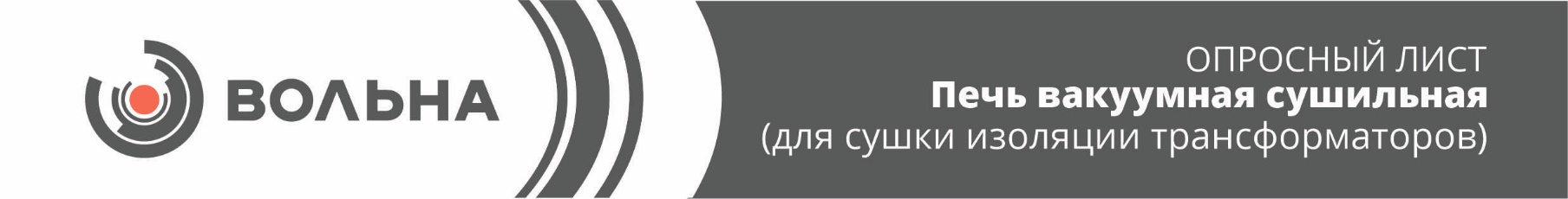 Благодарим Вас, что обратились в нашу компанию и надеемся видеть Вас в числе наших клиентов.Для точного формирования цены на оборудование, и получения рекомендации специалистов о возможных вариантах снижения себестоимости оборудования, рекомендуем Вам заполнить как можно больше количество полей, подробнее описать технологический процесс производства, операции, указать технические характеристики нужного оборудования.В случае возникновения трудностей с заполнением опросных полей, просим Вас связаться с нашими специалистами, которые помогут Вам в составлении грамотного технического заданияРБ, 223053, Минский р-н, д. Валерьяново, ул. Логойская,19. тел./факс (017) 510-95-00, e-mail: market@volna.byИнженер по реализации проектов: Баук Ирина Владимировна + 375 29 186 00 63Инженер по реализации проектов: Козляков Виктор Фёдорович + 375 29 606 99 85Общие данные:Общие данные:Общие данные:Общие данные:Общие данные:Общие данные:Общие данные:Общие данные:Общие данные:Общие данные:Общие данные:Общие данные:Общие данные:Наименование предприятия (контактная информация): Наименование предприятия (контактная информация): Наименование предприятия (контактная информация): Наименование предприятия (контактная информация): Наименование предприятия (контактная информация): Наименование предприятия (контактная информация): Наименование предприятия (контактная информация): Наименование предприятия (контактная информация): Наименование предприятия (контактная информация): Наименование предприятия (контактная информация): Наименование предприятия (контактная информация): Наименование предприятия (контактная информация): Наименование предприятия (контактная информация): Предмет термообработки (объект, материал): Предмет термообработки (объект, материал): Предмет термообработки (объект, материал): Предмет термообработки (объект, материал): Предмет термообработки (объект, материал): Предмет термообработки (объект, материал): Предмет термообработки (объект, материал): Предмет термообработки (объект, материал): Предмет термообработки (объект, материал): Предмет термообработки (объект, материал): Предмет термообработки (объект, материал): Предмет термообработки (объект, материал): Предмет термообработки (объект, материал): Краткий технологический процесс термообработки (кол-во шагов термообработки или другие особенности):Краткий технологический процесс термообработки (кол-во шагов термообработки или другие особенности):Краткий технологический процесс термообработки (кол-во шагов термообработки или другие особенности):Краткий технологический процесс термообработки (кол-во шагов термообработки или другие особенности):Краткий технологический процесс термообработки (кол-во шагов термообработки или другие особенности):Краткий технологический процесс термообработки (кол-во шагов термообработки или другие особенности):Краткий технологический процесс термообработки (кол-во шагов термообработки или другие особенности):Краткий технологический процесс термообработки (кол-во шагов термообработки или другие особенности):Краткий технологический процесс термообработки (кол-во шагов термообработки или другие особенности):Краткий технологический процесс термообработки (кол-во шагов термообработки или другие особенности):Краткий технологический процесс термообработки (кол-во шагов термообработки или другие особенности):Краткий технологический процесс термообработки (кол-во шагов термообработки или другие особенности):Краткий технологический процесс термообработки (кол-во шагов термообработки или другие особенности):Технические характеристики:Технические характеристики:Технические характеристики:Технические характеристики:Технические характеристики:Технические характеристики:Технические характеристики:Технические характеристики:Технические характеристики:Технические характеристики:Технические характеристики:Технические характеристики:Технические характеристики:Условия эксплуатации  и категория помещения:Условия эксплуатации  и категория помещения:Условия эксплуатации  и категория помещения:Условия эксплуатации  и категория помещения:Условия эксплуатации  и категория помещения:Условия эксплуатации  и категория помещения:Условия эксплуатации  и категория помещения:Условия эксплуатации  и категория помещения:Условия эксплуатации  и категория помещения:Условия эксплуатации  и категория помещения:Условия эксплуатации  и категория помещения:Условия эксплуатации  и категория помещения:Условия эксплуатации  и категория помещения:Напряжение питания, В:Напряжение питания, В:Напряжение питания, В:Напряжение питания, В:Напряжение питания, В:Напряжение питания, В:ВВКол-во фазКол-во фазКол-во фазКол-во фазГцНапряжение питания, В:Напряжение питания, В:Напряжение питания, В:Напряжение питания, В:Напряжение питания, В:Напряжение питания, В:Рабочая температура ◦С (по умолчанию  мах=120оС):Рабочая температура ◦С (по умолчанию  мах=120оС):Рабочая температура ◦С (по умолчанию  мах=120оС):Рабочая температура ◦С (по умолчанию  мах=120оС):Рабочая температура ◦С (по умолчанию  мах=120оС):Рабочая температура ◦С (по умолчанию  мах=120оС):ототототдододоРабочая температура ◦С (по умолчанию  мах=120оС):Рабочая температура ◦С (по умолчанию  мах=120оС):Рабочая температура ◦С (по умолчанию  мах=120оС):Рабочая температура ◦С (по умолчанию  мах=120оС):Рабочая температура ◦С (по умолчанию  мах=120оС):Рабочая температура ◦С (по умолчанию  мах=120оС):Допустимый перепад температур, ± ◦С:Допустимый перепад температур, ± ◦С:Допустимый перепад температур, ± ◦С:Допустимый перепад температур, ± ◦С:Допустимый перепад температур, ± ◦С:Допустимый перепад температур, ± ◦С:Глубина вакуума, кПа (по умолчанию 0,4 кПа)Глубина вакуума, кПа (по умолчанию 0,4 кПа)Глубина вакуума, кПа (по умолчанию 0,4 кПа)Глубина вакуума, кПа (по умолчанию 0,4 кПа)Глубина вакуума, кПа (по умолчанию 0,4 кПа)Глубина вакуума, кПа (по умолчанию 0,4 кПа)Максимальная масса загрузки, кгМаксимальная масса загрузки, кгМаксимальная масса загрузки, кгМаксимальная масса загрузки, кгМаксимальная масса загрузки, кгМаксимальная масса загрузки, кгГабариты внутреннего рабочего пространства(высота H (от поверхности тележки) / ширина В / длина L), мм:Габариты внутреннего рабочего пространства(высота H (от поверхности тележки) / ширина В / длина L), мм:Габариты внутреннего рабочего пространства(высота H (от поверхности тележки) / ширина В / длина L), мм:Габариты внутреннего рабочего пространства(высота H (от поверхности тележки) / ширина В / длина L), мм:HHBBBBLLLГабариты внутреннего рабочего пространства(высота H (от поверхности тележки) / ширина В / длина L), мм:Габариты внутреннего рабочего пространства(высота H (от поверхности тележки) / ширина В / длина L), мм:Габариты внутреннего рабочего пространства(высота H (от поверхности тележки) / ширина В / длина L), мм:Габариты внутреннего рабочего пространства(высота H (от поверхности тележки) / ширина В / длина L), мм:Допустимые внешние габариты (высота H / ширина В / длина L), мм:Допустимые внешние габариты (высота H / ширина В / длина L), мм:Допустимые внешние габариты (высота H / ширина В / длина L), мм:Допустимые внешние габариты (высота H / ширина В / длина L), мм:ТИП нагревателейТИП нагревателейТЭНТЭНТЭНТЭНМасляные радиаторыМасляные радиаторыМасляные радиаторыМасляные радиаторыМасляные радиаторыИндукционныйИндукционныйИные характеристики (указать):Иные характеристики (указать):Иные характеристики (указать):Иные характеристики (указать):Иные характеристики (указать):Иные характеристики (указать):Иные характеристики (указать):Иные характеристики (указать):Иные характеристики (указать):Иные характеристики (указать):Иные характеристики (указать):Иные характеристики (указать):Иные характеристики (указать):Конструктивные особенности:Конструктивные особенности:Конструктивные особенности:Конструктивные особенности:Конструктивные особенности:Конструктивные особенности:Конструктивные особенности:Конструктивные особенности:Конструктивные особенности:Конструктивные особенности:Конструктивные особенности:Конструктивные особенности:Конструктивные особенности:Пространственное расположение печи (по умолчанию горизонтальное): Пространственное расположение печи (по умолчанию горизонтальное): Пространственное расположение печи (по умолчанию горизонтальное): Пространственное расположение печи (по умолчанию горизонтальное): Пространственное расположение печи (по умолчанию горизонтальное): Пространственное расположение печи (по умолчанию горизонтальное): Пространственное расположение печи (по умолчанию горизонтальное): Конструкция дверей (нужное выделить) сдвижная в сторону/ подъёмнаяКонструкция дверей (нужное выделить) сдвижная в сторону/ подъёмнаяКонструкция дверей (нужное выделить) сдвижная в сторону/ подъёмнаяКонструкция дверей (нужное выделить) сдвижная в сторону/ подъёмнаяКонструкция дверей (нужное выделить) сдвижная в сторону/ подъёмнаяКонструкция дверей (нужное выделить) сдвижная в сторону/ подъёмнаяКонструкция дверей (нужное выделить) сдвижная в сторону/ подъёмнаяКонструкция дверей (нужное выделить) сдвижная в сторону/ подъёмнаяКонструкция дверей (нужное выделить) сдвижная в сторону/ подъёмнаяКонструкция дверей (нужное выделить) сдвижная в сторону/ подъёмнаяКонструкция дверей (нужное выделить) сдвижная в сторону/ подъёмнаяКонструкция дверей (нужное выделить) сдвижная в сторону/ подъёмнаяКонструкция дверей (нужное выделить) сдвижная в сторону/ подъёмнаяТип привода двери (нужное выделить):Тип привода двери (нужное выделить):РучнойРучнойРучнойРучнойРучнойЭлектромеханическийЭлектромеханическийЭлектромеханическийЭлектромеханическийЭлектромеханическийЭлектромеханическийТип привода тележки (нужное выделить):Тип привода тележки (нужное выделить):РучнойРучнойРучнойРучнойРучнойЭлектромеханическийЭлектромеханическийЭлектромеханическийЭлектромеханическийЭлектромеханическийЭлектромеханическийТип привода прижима двериТип привода прижима двериГидравлическийГидравлическийГидравлическийГидравлическийГидравлическийПневматическийПневматическийПневматическийПневматическийПневматическийПневматическийНаличие дополнительной оснастки для размещения объектов нагрева или датчиков, если да то какие (желательно предоставить эскизы):Наличие дополнительной оснастки для размещения объектов нагрева или датчиков, если да то какие (желательно предоставить эскизы):Наличие дополнительной оснастки для размещения объектов нагрева или датчиков, если да то какие (желательно предоставить эскизы):Наличие дополнительной оснастки для размещения объектов нагрева или датчиков, если да то какие (желательно предоставить эскизы):Наличие дополнительной оснастки для размещения объектов нагрева или датчиков, если да то какие (желательно предоставить эскизы):Наличие дополнительной оснастки для размещения объектов нагрева или датчиков, если да то какие (желательно предоставить эскизы):Наличие дополнительной оснастки для размещения объектов нагрева или датчиков, если да то какие (желательно предоставить эскизы):Наличие дополнительной оснастки для размещения объектов нагрева или датчиков, если да то какие (желательно предоставить эскизы):Наличие дополнительной оснастки для размещения объектов нагрева или датчиков, если да то какие (желательно предоставить эскизы):Наличие дополнительной оснастки для размещения объектов нагрева или датчиков, если да то какие (желательно предоставить эскизы):Наличие дополнительной оснастки для размещения объектов нагрева или датчиков, если да то какие (желательно предоставить эскизы):Наличие дополнительной оснастки для размещения объектов нагрева или датчиков, если да то какие (желательно предоставить эскизы):Наличие дополнительной оснастки для размещения объектов нагрева или датчиков, если да то какие (желательно предоставить эскизы):Контроль окончания сушки(нужное выделить): По сопротивлению изоляцииПо прекращению выделения влагиТестирование на падение вакуумаКонтроль окончания сушки(нужное выделить): По сопротивлению изоляцииПо прекращению выделения влагиТестирование на падение вакуумаКонтроль окончания сушки(нужное выделить): По сопротивлению изоляцииПо прекращению выделения влагиТестирование на падение вакуумаКонтроль окончания сушки(нужное выделить): По сопротивлению изоляцииПо прекращению выделения влагиТестирование на падение вакуумаКонтроль окончания сушки(нужное выделить): По сопротивлению изоляцииПо прекращению выделения влагиТестирование на падение вакуумаКонтроль окончания сушки(нужное выделить): По сопротивлению изоляцииПо прекращению выделения влагиТестирование на падение вакуумаКонтроль окончания сушки(нужное выделить): По сопротивлению изоляцииПо прекращению выделения влагиТестирование на падение вакуумаКонтроль окончания сушки(нужное выделить): По сопротивлению изоляцииПо прекращению выделения влагиТестирование на падение вакуумаКонтроль окончания сушки(нужное выделить): По сопротивлению изоляцииПо прекращению выделения влагиТестирование на падение вакуумаКонтроль окончания сушки(нужное выделить): По сопротивлению изоляцииПо прекращению выделения влагиТестирование на падение вакуумаКонтроль окончания сушки(нужное выделить): По сопротивлению изоляцииПо прекращению выделения влагиТестирование на падение вакуумаКонтроль окончания сушки(нужное выделить): По сопротивлению изоляцииПо прекращению выделения влагиТестирование на падение вакуумаКонтроль окончания сушки(нужное выделить): По сопротивлению изоляцииПо прекращению выделения влагиТестирование на падение вакуумаКабельная продукция (по умолчанию по 10 метров всех необходимых кабелей) если необходимо больше указать:Кабельная продукция (по умолчанию по 10 метров всех необходимых кабелей) если необходимо больше указать:Кабельная продукция (по умолчанию по 10 метров всех необходимых кабелей) если необходимо больше указать:Кабельная продукция (по умолчанию по 10 метров всех необходимых кабелей) если необходимо больше указать:Кабельная продукция (по умолчанию по 10 метров всех необходимых кабелей) если необходимо больше указать:Кабельная продукция (по умолчанию по 10 метров всех необходимых кабелей) если необходимо больше указать:Кабельная продукция (по умолчанию по 10 метров всех необходимых кабелей) если необходимо больше указать:Кабельная продукция (по умолчанию по 10 метров всех необходимых кабелей) если необходимо больше указать:Кабельная продукция (по умолчанию по 10 метров всех необходимых кабелей) если необходимо больше указать:Система управления печью Автоматическая:Система управления печью Автоматическая:Система управления печью Автоматическая:Система управления печью Автоматическая:Система управления печью Автоматическая:Система управления печью Автоматическая:Система управления печью Автоматическая:Система управления печью Автоматическая:Система управления печью Автоматическая:Система управления печью Автоматическая:Система управления печью Автоматическая:Система управления печью Автоматическая:Система управления печью Автоматическая:Размещение шкафа управления печью (нужное выделить):Рядом с печьюРядом с печьюРядом с печьюРядом с печьюВ отдельном помещенииВ отдельном помещенииВ отдельном помещенииВ отдельном помещенииВ отдельном помещенииВ отдельном помещенииВ отдельном помещенииВ отдельном помещенииНаличие системы диспетчерского контроля с удаленным доступом управленияНаличие системы диспетчерского контроля с удаленным доступом управленияНаличие системы диспетчерского контроля с удаленным доступом управления